Write a justification for each step. Given: .  . Prove and are supplementary. 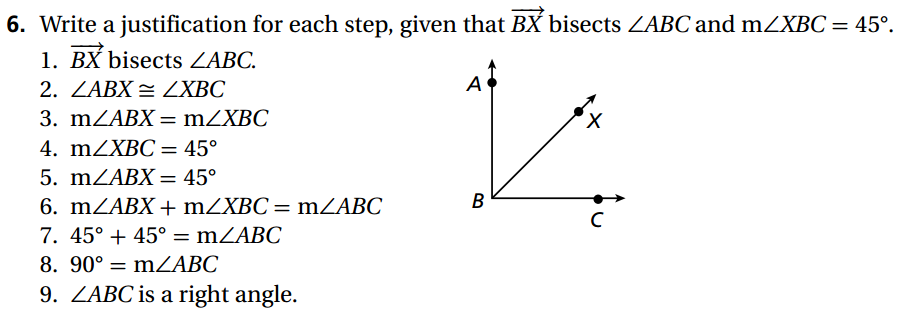 Write a justification for each step. Given:  bisects . .                 Prove:  is a right angle. 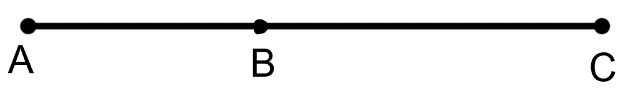 Given:  AB = 2x, BC =5, AC = 9Prove:  x = 2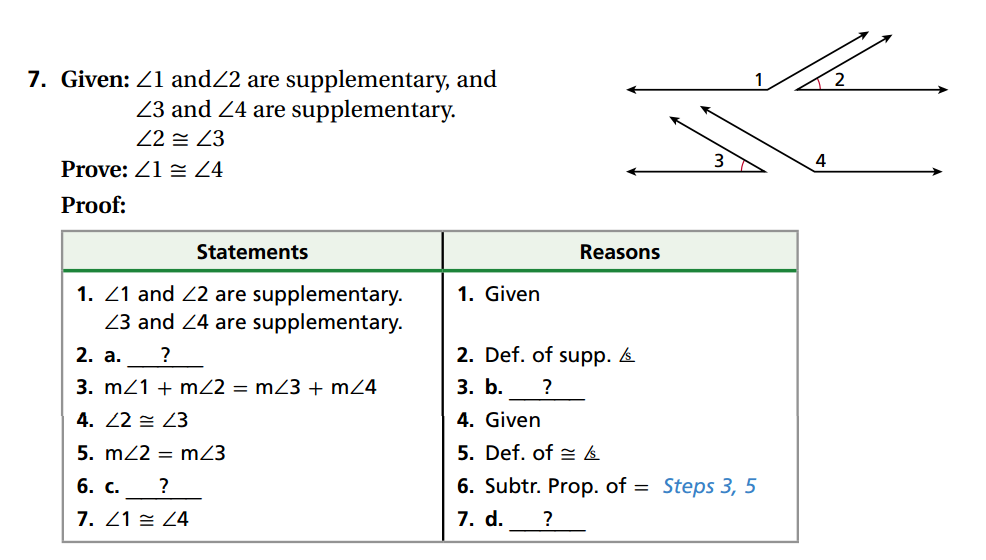 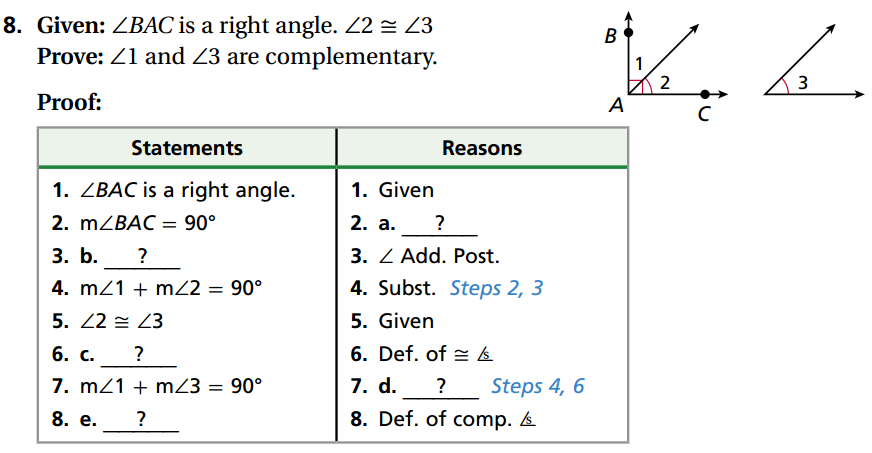 Given: is a right angle. Prove: and are complementary  Given:   and  are complementary angles.       	  Prove: 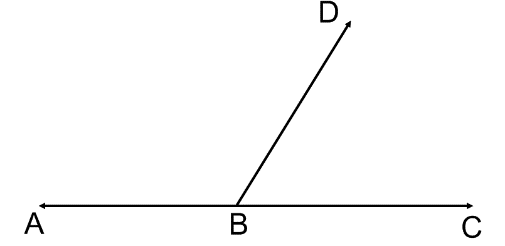  Given:      	Prove:      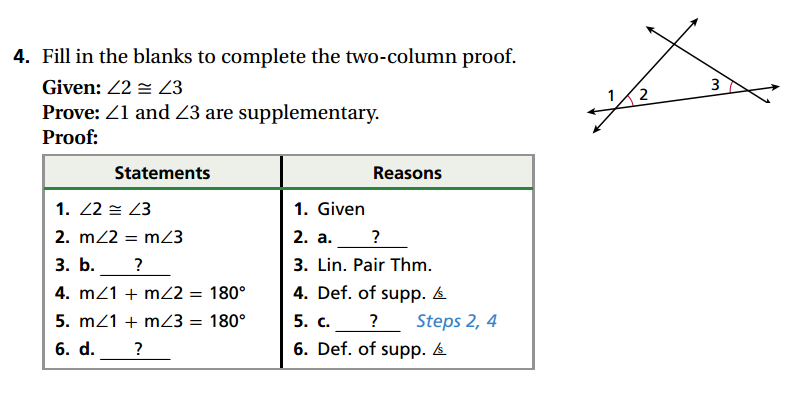  Given:     	 Prove:  are supplementaryGiven:  are complementary. 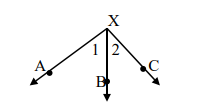 Prove: 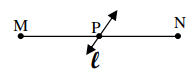 Given: bisects MN at PProve: 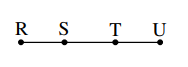 Given: Prove: StatementsReasons,    1.2.3.4.Addition POE 5.and are supplementary6.Statement Reason bisects 1.2.3.4.5.6. 7.8. is a right angle9.StatementReasonStatementReasonand are supplementaryand are supplementaryGivena.Definition of Supplementary Anglesb.GivenDefinition of Congruencec.d.e.StatementReasonis a right angleGivena.b.Angle Addition Postulate (Look at the picture)SubstitutionGivenc.Definition of Congruent Anglesd.e.Definition of Complementary AnglesStatementReasonStatementReasonStatementReasonGivena.b.Linear Pair Postulatec.d.e.Definition of Supplementary Angles